Р О С С И Й С К А Я   Ф Е Д Е Р А Ц И ЯА в т о н о м н а я   н е к о м м е р ч е с к а я   о р г а н и з а ц и я«Н А Ц И О Н А Л Ь Н А Я   А С С О Ц И А Ц И Я   П А У Э Р Л И Ф Т И Н Г А»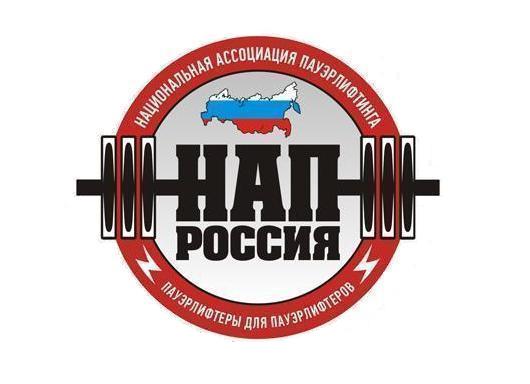 ПОЛОЖЕНИЕо проведении открытого Чемпионата Озерского городского округапо Народному жимусреди мужчин и женщин в рамках Большого летнего фестиваля ФКиС «Сила воли».                                                              г. Озерск, .1. Цели и задачи:- выявление сильнейших спортсменов Озерского городского округа в упражнении Народный жим;- выполнение разрядных нормативов АНО «НАП» вплоть до КМС НАП;- пропаганда силовых видов спорта как массовых и зрелищных среди молодежи;- пропаганда трезвого и некурящего образа жизни;- формирование престижности занятиями спортом в молодежной среде, как следствие формирование престижности здорового образа жизни;- развитие массового спорта в России, как приоритетная задача, поставленная Президентом Российской федерации В.В.Путиным;- реализация федеральной целевой программы: «Развитие физической культуры и спорта в РФ в 2016-2020 гг.»;2. Сроки и место проведения:- Соревнования  проводятся  27 мая .- Место проведения соревнований: стадион «Труд», город Озерск (в случае дождя – в помещении ЦРОФП «Гагарин»).- Взвешивание с 13.30. Начало соревнований в 14.00. 3. Руководство проведением соревнований:- Общее руководство по подготовке и проведению соревнований осуществляется АНО «Национальная ассоциация пауэрлифтинга» и  ЦРОФП «Гагарин».·Главный судья  – Готлиб В.·Главный секретарь – Щеголихин О.4. Судейство:·Соревнования проводятся по международным правилам АНО «НАП»;·Судьи должны иметь соответствующую одежду (белая рубашка, тёмные или серые брюки, галстук, нагрудной шеврон судьи, судейскую книжку) и соответствующую судейскую квалификацию.5. Участники соревнований:- К участию в соревнованиях  участники, достигшие 14 лет, имеющие соответствующую спортивно-техническую подготовку, прошедшие медосмотр. Экипировка участников - согласно правилам федерации НАП. Участники, не выполняющие требования по экипировке - на помост не допускаются.6. Виды спортивных дисциплин:-  Народный жим.7. Виды дивизионов:-  Безэкипировочный.8. Весовые и возрастные категории участников:-  Возрастные категории:абсолютная-  Весовые категории:мужчины: 60; 75; 90; 100; 100+женщины: 56; 56+-  У мужчин номинация жим штанги собственного веса, у женщин – жим штанги ½ собственного веса. Победитель в личном зачете в каждой весовой категории определяется по наибольшему количеству повторений.9. Присвоение нормативов: ·Присваиваются нормативы вступившие в силу с 01.01.2017 г. вплоть до Кандидата в мастера спорта НАП включительно.10. Награждение:·Спортсмены, занявшие первые три места в каждой весовой  категории, награждаются медалями и дипломами.·Возможны дополнительные ценные призы при привлечении средств спонсоров и благотворительных взносов.·Все призеры или их представители обязаны присутствовать на награждении. В противном случае выдача награды не гарантируется.11. Финансирование:Расходы по командированию, размещению и питанию участников, тренеров, судей и зрителей несут командирующие организации.12. Договор на участие в соревнованиях:·Проходя процедуру взвешивания и регистрации, каждый спортсмен подписывает заявочную карточку. Факт подписания данной карточки является заключением Договора об участии в соревнованиях между спортсменом и организаторами. Подписывая карточку, спортсмен соглашается со всеми пунктами настоящего Положения, а также со всеми пунктами Технических правил АНО «НАП» и всех Постановлений  АНО «НАП», принятых до начала данных соревнований и опубликованных на официальном сайте АНО «НАП» (www.пауэрлифтинг-россия.рф), в разделах «Документы ассоциации» и «Правила и нормативы».     Также спортсмен безоговорочно соглашается со следующими условиями:1).  Принимая участия в соревнованиях, спортсмен признаёт, что от него потребуется максимальное физическое и психологическое напряжение, что влечет за собой риск получения травмы, либо увечья. Спортсмен принимает на себя все риски, связанные с этим, и несёт всю ответственность за любые травмы и увечья,  известные ему, либо не известные ему, которые он может получить.2).  Спортсмен осознаёт, что на его ответственности лежит контроль  состояния своего здоровья перед участием в соревнованиях, тем самым подтверждает проведение регулярного врачебного медосмотра, и отсутствие медицинских противопоказаний для участия  в соревнованиях, соответственно свою полную физическую  пригодность  и добровольно застраховал свою жизнь и здоровье на период участия в соревновании.3).  Принимая участие в соревновании, спортсмен сознательно отказывается от любых претензий, в случае получения травмы или увечья на этом турнире, в отношении Организаторов турнира, АНО «Национальная ассоциация пауэрлифтинга», собственника помещений, руководителей, должностных лиц, работников упомянутых организаций, ассистентов на помосте и всего обслуживающего соревнования персонала. 4).  Спортсмен добровольно оплачивает все благотворительные взносы, предназначенные для погашения расходов по проведению турнира, изготовлению наградной атрибутики и других расходов, связанных с проведением спортивных мероприятий.5). Спортсмен ознакомился с данным Положением и полностью понимает его содержание.6). Спортсмен добровольно соглашается принять все вышеописанные в п.16 настоящего Положения условия. Тем самым подтверждает это, подписывая заявочную карточку в присутствии секретариата на процедуре регистрации и взвешивания.13. Персональные данные участника соревнований (спортсмена):  Персональные данные участника соревнований  подлежат обработке в соответствие требованиями Закона № 152-ФЗ «О персональных данных».   Письменное согласие на обработку его персональных данных даётся участником соревнований при подписании  заявочной карточки в соответствии с п. 15 настоящего Положения.14. Контактная информация:По всем интересующим Вас вопросам, касающимся организации и проведения Открытого Чемпионата Озерского городского округа по Народному жиму, Вы можете связаться с Главным судьей соревнований Готлиб Владиславом, тел.: +7(922)636-89-29.15. Настоящее Положение служит официальным вызовом на соревнования.